Reducing Single Use Plastics in Merton Council buildings Final report and recommendations. 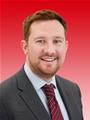 Foreword                                                              
Councillor Aidan Mundy, Task Group Chair.
We are armed with both the evidence and know-how to alter the impact our consumption choices are having on our world. Our action or inaction on single use plastics and other areas of policy will determine the ecological future of our planet.Viewers of BBC’s Blue Planet series will remember the stark imagery of some of the millions of tonnes of plastic in our oceans, and the marine life who fell victim to debris from plastic bottles to food packaging. Coupled with Sir David Attenborough’s haunting narration the series sparked action amongst policy makers; including our own national government’s pledge to commit resources to reducing our nations single use plastic footprint. The work of the single use plastics task group and this report is a local answer to that call for action. Some of the 10 recommendations will be easier than others to implement however, Merton Council has time and again proven its community leadership credentials. By increasing its current efforts to further reduce our plastics use and increase recycling it will cement its reputation as one of the best councils across our four nations.It’s more common for plastic products to find their way to the oceans and landfill than to recycling facilities. In their latest outlook the energy company BP state that there could be a worldwide ban on single-use plastics by 2040. Until that day it’s up to national and local governments to take action.It was pleasure to chair this task group whose membership was drawn from across the political spectrum of the council. I wish to thank everyone who gave evidence to the committee – council officers, civic leaders, residents; our Democratic Support Officer Stella Akintan for her work organising the committee. Finally, special thanks to the 171 staff who completed our staff survey and contributed to our final recommendations.  Task group membership & acknowledgementsScrutiny Team support Stella AkintanList of oral evidenceClaire Potter, Chief Executive, Plastic Free PledgeDiana Sterck, Chief Executive Sustainable MertonMike Robinson, Public Health Consultant, Merton CouncilMark Humphries, Assistant Director of Infrastructure and TransactionsDawn Jolly, Head of Commercial ServicesLyla Adwan-Kamara, Chief Executive, Merton Centre for Independent LivingMembers would like to thank all those who supported the task group’s work, including: those who gave oral evidence; members of the public who submitted written evidence; and, 171 Merton Council staff who feed into the work through a staff survey.Executive summaryThis report was commissioned by a cross party group of Merton Councillors with a remit to investigate and recommend options to reduce the use of single use plastics in Merton Council buildings by influencing individual choices and behaviour.It finds that Merton Council is making good progress in the reduction of single use plastics. Through strong staff engagement and questioning of expert witnesses ten further opportunities to further reduce plastics use have been identified. By implementing the recommendations in this report Merton council will be sending a strong signal to Boroughs across London that despite the financial pressures on local government every authority in their own way can contribute to the global effort to reduce single use plastics.Terms of referenceFollowing an initial meeting on 15th September 2018 the task group members agreed terms of reference for its work. These terms had a specific focus on the reduction of single use plastics in Merton council building and supply chain. The full terms of reference approved by a meeting of the Sustainable Communities Overview and Scrutiny Panel on 1st November 2018 are:Review the council’s procurement of single use plastics;Explore how behaviour change amongst council staff and visitors in council buildings can be promoted;Consider as a pilot how local businesses in Morden town centre can be encouraged to reduce single use plastics.List of recommendationsRecommendation 1 Encourage partners to reduce the use of non-recyclable plastics through the procurement process by including a measure on single use plastics within the Social Value Toolkit. Recommendation 2: Co-design a cross site campaign with council staff to improve its information about what plastics can be recycled. As part of this campaign a measure of success and method of monitoring should be made available to the Sustainable Communities Overview and Scrutiny Panel.Recommendation 3: Communications team to address and implement remedial action following staff feedback on signage on the importance and methods of recycling in communal areas.Recommendation 4: Encourage local businesses to join the London Mayors Refill Programme.Recommendation 5: Following staff feedback implement measures to ensure a parity of recycling across all Merton owned and operated sites. Recommendation 6: Verify recycling and non-recyclable waste is kept separate, the contribution staff currently make to reducing plastic waste and circulate information to staff.Recommendation 7: Following staff request and moves by the council to increase domestic food recycling, produce an implementation plan and an impact assessment for Sustainable Communities Overview and Scrutiny Panel on food recycling in council buildings.Recommendation 8: The Sustainable Communities Overview and Scrutiny Panel are asked to monitor the progress with implementing the changes to reduce single use plastics.Recommendations 9: Circulate to Sustainable Communities Overview and Scrutiny Panel a plan to recognise local businesses who measurably reduce single use plastics consumption.Recommendation 10: Council to publish information on an annual basis on the use of single use plastics in leisure and theatre facilities across the borough.Background Single use plastic is part of our everyday lives and will be with us for many years to come. From food preparation and storage to sterile packaging for medical equipment this miracle material has revolutionised our way of life. Demand for all types of plastic is growing. In 2014, 311 million tons of plastic were produced globally, 20 times more than in 1964. And production is forecast to double by 2036.  The way we manufacture, use and discard plastic is one of the biggest global environmental challenges of our time. Much of the plastic produced including, plastic bottles, grocery bags, straws, stirrers and foam take-away containers are used only once or a few times before being discarded. In the UK alone packaging accounts for 67 per cent of our total plastic waste. Much of this waste is thrown away and will end up in landfill, and some will litter our streets which costs local authorities £778 million a year to keep clean and enforce the law.  The durability of plastic means much of it cannot be recycled and it is difficult to dispose of in a sustainable way. Most plastics do not biodegrade. Instead, they slowly break down into smaller fragments known as microplastics. Studies suggest that plastic bags and containers made of Styrofoam can take thousands of years to decompose, contaminating soil and water.There is also increasing evidence of micro plastics making its way into the food chain. Small plastic pieces have been documented in all marine habitats. High concentrations of plastic materials, particularly plastic bags, have been found blocking the breathing passages and stomachs of hundreds of different species. Micro plastics have also been detected in our air, water and food.  The long-term impact on our health are still unknown. On 4th June 2018 at a cross party group of Merton councillors identified the need to address the issue of single use plastic.Plastic pollution can be tackled either through improving the waste stream or influencing individual choices and behaviour. This task group chose to focus on the latter and considers what more can be done to support staff and those who visit the buildings to use sustainable alternatives and recycle.ReportReducing Single Use Plastic through the procurement process.The task group met with the Assistant Director of Infrastructure and Transactions and the Head of Commercial Services to consider how to influence purchasing practice across the council. Merton has a devolved procurement model, overseen by a procurement board which sets the standards for how procurement work should be conducted. All teams then carry out their own procurement within these guidelines. The task group wanted to ensure mechanisms were in place to disincentivise the purchase of unnecessary plastics. The task group considered if a social value measure could be incorporated into the procurement process when asking businesses to tender for a service.  This encourages a bidder to think about simple ways to reduce plastic and spark a change in culture. Business who have a sustainable approach to plastic use would be given a competitive advantage. The Assistant Director of Infrastructure and Transactions and the Head of Commercial Services reported that a social value toolkit had recently been developed by the council and would be sent to Cabinet for agreement early in 2019. This document is also enshrined in legislation in the Public Services (Social Value) Act 2012 and requires the Council “to have regard to economic, social and environmental well-being in connection with public services contracts; and for connected purposes”.The toolkit defines Social Value as a process whereby organisations meet their needs for goods, services, works and utilities in a way that achieves value for money on a whole life basis in terms of generating benefits not only to the organisation, but also to society and the economy, whilst minimising damage to the environment. The aim of the Act is not to alter the commissioning and procurement processes, but to ensure that as part of these processes, councils give consideration to the wider impact of the services delivered.The Merton Social Value Toolkit provides guidance for staff on how to embed social value measures in procurement and commissioning practices.  Recommendation 1 Encourage partners to reduce the use of non-recyclable plastics through the procurement process by including a measure on single use plastics within the Social Value Toolkit. Discussion with Partner OrganisationsThe task group met with Claire Potter, Chief Executive of Plastic Free Pledge who highlighted some of the work councils and businesses are doing across the country to reduce plastic use. Examples included Brighton and Hove City Council who are working to reduce plastic using their procurement policies, and the City of London is working with businesses to encourage behaviour change. Plastic Free Pledge advise organisations to begin by eliminating plastic straws as it is considered a ‘quick win’. Plastic straws are one of the biggest culprits in waste and littering, they are not needed by the majority of people and there are cheaper alternatives. The Chief Executive of Merton Centre for Independent Living (Merton Cil)  advised against this approach. This organisation provides a range of services to deaf and disabled people across the borough including advice and advocacy. They have responded to a government consultation on a proposed straw ban and conducted a Twitter campaign opposing any change on plastic straws given they are an essential requirement for some disabled people for drinking and medication. Merton CIL highlight reservations regarding the alternatives to plastic straws for those who rely on them daily.  They stated that if a ban was put in place it will mean disabled people will have to make special provision to have a straw. They claim this would put further undue social and possible financial burden on disabled people because of their disability. Additionally, evidence received by the task group relating to the reduction in plastic straws in council facilities states no complaints have been received on the issue.The task group also considered the existing work in the borough to reduce plastic pollution. The task group met with Sustainable Merton who run an online campaign entitled ‘Plastic Free Merton’. The campaign encourages residents to consider the three R’s when using plastic; Refuse, Re-use, or Re-cycle. Sustainable Merton consider the campaign to be a great success and they are receiving feedback on positive change stories on their website. They also use community champions to speak to residents about the issue. In October 2018, the Merton Chamber of Commerce brought together the borough’s businesses to address the issue of single use plastics. A member of the task group attended the session, in addition of our London Assembly Member Leonie Cooper. Businesses were encouraged to seek out alternatives to plastic. Staff engagementThe Task group commissioned a staff survey to give staff a voice in how to reduce plastic use in council buildings. The survey ran from the 11 January until the 13 February 2019 and 171responses were received. The survey found:The majority of respondents (90%) concurred with Councillors that addressing single use plastics is an important issue and the vast majority of staff (83%) already regularly recycle at work however, many (68%) want to learn what more they can do to further improve recycling across the council.Staff requested clearer information on what can and cannot be recycled and clarification on current arrangements for the use of recycling bins in the kitchen areas. This also included clarification on whether recyclable and non-recyclable waste are mixed when bins are emptied.Recommendation 2: Co-design a cross site campaign with council staff to improve its information about what plastics can be recycled. As part of this campaign a measure of success and method of monitoring should be made available to the Sustainable Communities Overview and Scrutiny Panel.Recommendation 3: Communications team to address and implement remedial action following staff feedback on signage on the importance and methods of recycling in communal areas.Recommendation 4: Encourage local businesses to join the London Mayors Refill Programme.Recommendation 5: Following staff feedback implement measures to ensure a parity of recycling across all Merton owned and operated sites. Recommendation 6: Verify recycling and non-recyclable waste is kept separate, the contribution staff currently make to reducing plastic waste and circulate information to staff.Recommendation 7: Following staff request and moves by the council to increase domestic food recycling, produce an implementation plan and an impact assessment for Sustainable Communities Overview and Scrutiny Panel on food recycling in council buildings.Reducing Single Use Plastic in the Civic CentreTask group members found that the facilities team are actively working to keep the corporate use of single use plastics to a minimum.  All kitchens are equipped with reusable mugs. There are water dispensers on every floor which should discourage the purchase of water in plastic bottles. Although through feedback some staff found it difficult to use the dispensers with larger bottles. The council do not provide plastic cups in any buildings. IT equipment and stationary are recycled. Plastic recycling bins are provided on every floor with the exception of the committee corridor. The task group were told that plastic cups are given out at meetings with external visitors. It was thought that these are purchased by individual teams. The Assistant Director of Infrastructure and Transactions agreed to purchase glasses for every floor to combat this activity.  The biggest area of plastic use in the civic centre is in the purchase of food and beverages. The Civic centre catering is provided by a commercial catering company (Gosto Fino) and is operated on the basis of a formal concessionary contract. The Council receiving income based on a percentage of the sales achieved. 
The Council is unable to change the current contract however, indirect influence can be applied to some operational elements. This includes encourage the supplier to adopt ideas and general good practice where this is commercially viable.The Assistant Director of Infrastructure and Transactions highlighted a number of actions which are being taken to reduce single use plastics, these include: Bamboo Reusable cups for sale with Gosto Fino company name printed on; customers would then receive a discount on future beverages purchased when reusing the cup. Discount for customers using their own cups for hot drinks, smoothies, milkshakes and freshly made juices.They no longer provide plastic cups unless a customer specifically asks for one. 	They are currently trialling biodegradable paper straws.They have always provided wooden stirrers only and will trial wooden knives and forks.They are looking to replace salad containers and hot food containers in foil or recyclable plastic. Recommendation 8: The Sustainable Communities Overview and Scrutiny Panel are asked to monitor the progress with implementing the changes to reduce single use plastics.Influencing staff behaviourThe task group sought advice from Merton’s Public Health Consultant on encouraging staff to be more mindful in their material consumption choices. The task group agreed that encouraging and supporting staff to adopt a more sustainable approach is the goal of further working in this area.  The public health consultant reported that the behaviour change model is a continuum from a blanket ban to a gentle nudge. Education and raising awareness is important to influence decision making as well as offering practical solutions.The task group considered ways to make it easier for staff to use alternatives to disposal plastics. One idea which was explored through market testing with staff was a Merton produced re-useable cup, sold at cost price. However, following results from staff survey and oral evidence that Gosto Fino and local cafes around council buildings have introduced similar offerings the task group agreed not to explore this option further.The Assistant Director of Infrastructure and Transactions agreed to improve the signage in the public café area at the civic centre to promote the Gosto Fino discounted re-fills when a re-usable cup is used. Task Group Members percieved few people knew about this offer, and this was later supported with staff survey results.  Council staff have a strong presence in the local economy around council buildings regularly purchasing food and beverages.  The task group considered how the council can influence local businesses to reduce plastics. The Greater London Authority have run several schemes including ‘refill London’ to reduce the disposable nature of consumption. Local organisations who qualify to join GLA scheme could be listed on the staff intranet. The task group would like officers to consider if a scheme from the GLA or other local recognition scheme could be implemented in the borough. Recommendations 9: Circulate to Sustainable Communities Overview and Scrutiny Panel a plan to recognise local businesses who measurably reduce single use plastics consumption.Considering the role of partner organisations.The task group considered written submissions from the New Wimbledon Theatre the Canons, Morden and Wimbledon Leisure Centres on the extent of plastic use in their buildings as the council manages the service contract for these organisations. All organisations were taking steps to reduce plastics, by providing re-cycling facilities and encouraging customers to refill their water bottles. As commercial organisations implementing alternative materials is limited by the additional costs which may be incurred.  The greatest use of plastics in leisure centres are use of overshoes in wet areas. The Theatre uses almost 6,000 plastic cups a month for customers purchasing beverages as they are restricted by licensing requirements with glass prohibited in the auditorium. In her evidence to the group the Chief Executive of Plastic Free Pledge stated there is good practice constantly emerging from around the country of organisations finding alternative materials and innovative solutions to plastic reduction, especially as many organisations are not able to implement changes which incur additional costs.  For example deposit return schemes for eco-friendly cups are an alternative solution to handing out plastic cups at events.Recommendation 10: Council to publish information on an annual basis on the use of single use plastics in leisure and theatre facilities across the borough.Changes as a result of this inquiryDuring the course of this task group inquiry, the issues raised by members were of concern to all those who participated. Actions were taken and implemented as a result of this review before the report and recommendations were finalised. These include:Public health team held a lunch and learn session to look at Single use PlasticsThe Facilities Management team implemented new signage at Gosto Fino to clearly show discounts for free coffee re-fills in re-useable cups. The Facilities team provided glasses in the kitchen on each floor to deter purchasing plastic cups for visitors.Over 170 staff members were engaged on the issue of single use plastics through a staff survey. This approach also encouraged other task groups to consider the use of surveys in their work. The most prominent is the Road Safety Task Group.ConclusionsWhile addressing the opportunity to increase food recycling across Merton Council was outside the terms of reference for the task group, task group members felt sufficiently strong on the issue following staff feedback to recommend opinions be presented to the Sustainable Communities Overview and Scrutiny Panel for their consideration and a future task group to address.Through the implementation of 10 recommendations in this report Merton Council will be sending a strong signal to Boroughs across London. Despite the extreme financial pressures on local government every authority in their own way can contribute to the global effort to reduce single use plastics.Appendix 1: Staff survey resultsAppendix 2: Discussion with officers and the executiveOn Friday 12th April the task group meet with officers and a representative of the executive to discuss this report’s recommendation.The task group acknowledges the proactivity of Mark Humphries and his team for the work they have done to date. A selection of the actions they have taken following the conclusion of the task groups work can be read below.WaterIn response to requests to replace current water dispensers with alternatives that allow bigger bottles to be filled, the corporate facilities team is obtaining details from its supplier to establish if a cost effective alternative can be provided that has been manufactured with sports bottles in mind and will fit most standard bottles. Facilities Management have purchased reusable cups within all the kitchens with appropriate signs encouraging staff to use and return and will be monitoring usage and replacing where required.  RecyclingThe cleaning contract manger from Birkin has produced an easy to follow step by step information sheet, which is being used as part of regular ‘tool-box talks’ with the cleaning staff to reinforce the importance of keeping the two strands separate.  The Facilities Management team is also exploring ways to improve recycling at the civic centre (including Morden Library) and other corporate sites, for example by introducing battery recycling. An initial trial on two floors of a centralised binning approach is being implemented in part to improve the signage and layout and make it much clearer, easy and obvious to staff how and what they can recycle.  They are also exploring how to introduce a commercial food waste collection from the civic centre.  CateringThe Civic centre catering is provided by a commercial catering company (Gosto Fino) and is operated on the basis of a formal concessionary contract, for which the Council receives income that is based on a percentage of the sales achieved. Items that have been introduced or where improvements are planed are listed below. Re usable cups – Gosto Fino are committed to introducing these during 2019 as an alternative to plastic lined paper cups. They would be purchased by customers as a one off cost and then would provide a discount on any future beverages purchased. Customers own cups – Customers are encouraged to bring their own cups to obtain a discount for coffee, and smoothies/milkshakes. This is displayed on the menu boards and social media pages and Gosto Fino are looking to see if this can be made more prominent.Plastic cups – These are no longer being provided unless a customer specifically asks for one.Plastic straws – These are no longer being supplied and suitable biodegradable paper alternatives are now given to customers.Plastic cutlery – Generally customers will use metal cutlery when consuming food within any of the restaurant areas.  However, the supplier has been trialling the use of disposable wooden knives, forks and spoons for take-away meals.Plastic salad containers and Expanded foam hot food containers – The supplier is reviewing suitable biodegradable or recyclable alternatives at reasonable cost.Cllr Aidan Mundy (Chair)LabourPollards Hill WardCllr Laxmi AttawarLabourColliers Wood WardCllr Ben ButlerLabourAbbey WardCllr Daniel HoldenConservativeHillside WardCllr Dickie WilkinsonMerton Park Ward Independent Residents GroupMerton Park Ward1. Is the issue of single use plastics important to you? 1. Is the issue of single use plastics important to you? 1. Is the issue of single use plastics important to you? 1. Is the issue of single use plastics important to you? 1. Is the issue of single use plastics important to you? Response PercentResponse Total1Yes90.59%1542No2.94%53Undecided6.47%11answered170skipped12. Do you recycle at work? 2. Do you recycle at work? 2. Do you recycle at work? 2. Do you recycle at work? 2. Do you recycle at work? Response PercentResponse Total1Yes82.25%1392No4.73%83Sometimes13.02%22answered169skipped23. Do you have enough information on what plastics are and are not recyclable? 3. Do you have enough information on what plastics are and are not recyclable? 3. Do you have enough information on what plastics are and are not recyclable? 3. Do you have enough information on what plastics are and are not recyclable? 3. Do you have enough information on what plastics are and are not recyclable? Response PercentResponse Total1Yes30.18%512No69.82%118answered169skipped24. Do you use reusable items such as a coffee cup? 4. Do you use reusable items such as a coffee cup? 4. Do you use reusable items such as a coffee cup? 4. Do you use reusable items such as a coffee cup? 4. Do you use reusable items such as a coffee cup? Response PercentResponse Total1Yes71.18%1212No17.06%293Other (please specify):11.76%20answered170skipped1Other (please specify): (20)Other (please specify): (20)Other (please specify): (20)Other (please specify): (20)Other (please specify): (20)5. If you don't have a reusable cup, what is stopping you from buying one? 5. If you don't have a reusable cup, what is stopping you from buying one? 5. If you don't have a reusable cup, what is stopping you from buying one? 5. If you don't have a reusable cup, what is stopping you from buying one? 5. If you don't have a reusable cup, what is stopping you from buying one? Response PercentResponse Total1Availability (not many places sell them)0.75%12Cost is too high4.48%63Paper cups are more convenient3.73%54N/A78.36%1055Other (please specify):15.67%21answered134skipped37Other (please specify): (21)Other (please specify): (21)Other (please specify): (21)Other (please specify): (21)Other (please specify): (21)6. Would you consider buying a Merton Borough branded reusable coffee cup with a design by local school children? 6. Would you consider buying a Merton Borough branded reusable coffee cup with a design by local school children? 6. Would you consider buying a Merton Borough branded reusable coffee cup with a design by local school children? 6. Would you consider buying a Merton Borough branded reusable coffee cup with a design by local school children? 6. Would you consider buying a Merton Borough branded reusable coffee cup with a design by local school children? Response PercentResponse Total1Yes27.06%462No45.88%783Maybe27.06%46answered170skipped17. If you said you wouldn't buy a Merton Borough reusable cup, what is the reason for this? 7. If you said you wouldn't buy a Merton Borough reusable cup, what is the reason for this? 7. If you said you wouldn't buy a Merton Borough reusable cup, what is the reason for this? 7. If you said you wouldn't buy a Merton Borough reusable cup, what is the reason for this? 7. If you said you wouldn't buy a Merton Borough reusable cup, what is the reason for this? Response PercentResponse Total1I already own a reusable cup62.50%652I don't want a reusable cup3.85%43I don't want to pay for a Merton branded reusable cup21.15%224Other (please specify):24.04%25answered104skipped67Other (please specify): (25)Other (please specify): (25)Other (please specify): (25)Other (please specify): (25)Other (please specify): (25)8. Is there anything you would like to add? We would love to hear your comments and ideas on how we can make it easier for staff to reduce the use of single use plastics in the building. How could Merton Council be more proactive? Use the box below to tell us what you think. 8. Is there anything you would like to add? We would love to hear your comments and ideas on how we can make it easier for staff to reduce the use of single use plastics in the building. How could Merton Council be more proactive? Use the box below to tell us what you think. 8. Is there anything you would like to add? We would love to hear your comments and ideas on how we can make it easier for staff to reduce the use of single use plastics in the building. How could Merton Council be more proactive? Use the box below to tell us what you think. 8. Is there anything you would like to add? We would love to hear your comments and ideas on how we can make it easier for staff to reduce the use of single use plastics in the building. How could Merton Council be more proactive? Use the box below to tell us what you think. Response PercentResponse Total1Open-Ended Question100.00%85answered85skipped86